PERAN INTERNATIONAL PEOPLE’S TRIBUNAL 1965 DALAM PENYELESAIAN KASUS PELANGGARAN HAM BERAT DI INDONESIA TAHUN 1965/1966SKRIPSIDiajukan Untuk Memenuhi Salah Satu SyaratDalam Menempuh Ujian Sarjana Program Strata Satu (S-1)Pada Program Studi Ilmu Hubungan InternasionalOleh:Rifqi FadhlurrakhmanNPM 122030062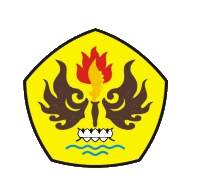 FAKULTAS ILMU SOSIAL DAN ILMU POLITIKUNIVERSITAS PASUNDANBANDUNG2016